Michigan Gaming Control BoardLocation: Cadillac Place, 3062 W. Grand Blvd., L-700 – DetroitTime: 10:00 a.m. For Immediate Release:Detroit casinos report $107.2 million monthly revenue in JulyDetroit, Aug. 9, 2022 – The three Detroit casinos reported $107.2 million in monthly aggregate revenue during July. Table games and slots produced $105.9 million in revenue, and retail sports betting generated $1.3 million.Monthly market shares were:MGM, 48%MotorCity, 33%Hollywood Casino at Greektown, 19%Table Games and Slot Revenue and TaxesThe casinos’ table games and slots revenue fell 8.4% compared with July 2021 results. Monthly revenue rose 7.9% compared with June numbers. Through July 31, table games and slots revenue increased 3% compared with results for the first seven months of last year.Monthly gaming revenue results declined year over year for all three casinos:MGM, down 4.7% to $51.2 millionMotorCity, down 9.6% to $34.8 millionHollywood Casino at Greektown, down 15% to $19.9 millionThe three Detroit casinos paid $8.6 million in wagering taxes to the State of Michigan during July compared with $9.4 million for the same month last year.During July, the three Detroit casinos reported submitting $12.6 million in wagering taxes and development agreement payments to the City of Detroit.Retail Sports Betting Revenue and TaxesRetail sports betting qualified adjusted gross receipts (QAGR) rose 3.8% to $1.3 million during July compared with July 2021 results. QAGR was up by $809,532 from June results of $448,703. The Detroit casinos reported total retail sports betting handle of $18,860,759 and total gross receipts of $1.3 million.  July QAGR totals by casino were:MGM, $807,710MotorCity, $238,320Greektown, $212,205The state received $47,561 in retail sports betting taxes from the three Detroit casinos. The casinos also reported submitting $58,130 in retail sports betting wagering taxes and development agreement payments to the city during July.Year-to-date retail sports betting QAGR through July by casino was:MGM, $2.3 millionMotorCity, $2.4 millionHollywood Casino at Greektown, $4.3 millionFantasy ContestsFantasy contest operators reported total adjusted revenues of $1 million during June and paid taxes of $84,062.For the first six months of 2022, fantasy contest operators reported $7.4 million in adjusted revenues and paid $622,691 in taxes."The Michigan Gaming Control Board shall ensure the conduct of fair and honest gaming to protect the interests of the citizens of the State of Michigan."####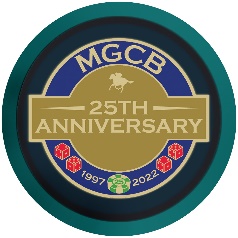 PRESS RELEASEFOR IMMEDIATE RELEASE: 
August 9, 2022Contact:
MGCB-media@michigan.govwww.michigan.gov/mgcb